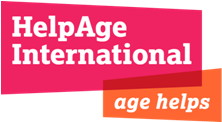 JOB DESCRIPTIONJOB TITLE:				First Line IT Support AssistantGRADE & SALARY:			B & £22,962 gross per annumDEPARTMENT:			Finance, IT & Support Services 		LOCATION:				Head Office, LondonRESPONSIBLE TO:			IT ManagerRELATIONS WITH OTHERS: 	Close co-operation with staff across all departments to ensure that all IT support needs are met.  BACKGROUNDHelpAge International is the Secretariat of a global network, currently with 114 member organisations with a vision of a world where older people fulfil their potential to lead active, dignified, healthy and secure lives.  The Headquarters of the Secretariat is in London, with six Regional Centres in Thailand, Nepal, Jordan, Chile, Kenya and South Africa. We also have a small office in Brussels to represent us at the EU. We employ more than 400 people worldwide.IT systems are very crucial to the operations of HelpAge International and this First Line support role involves supporting the IT manager in PC and User support.   This would extend to most aspects of helping manage the London PC environment while extending some support to the bespoke databases within HelpAge plus providing training to users.PURPOSE OF THE JOBTo provide IT desktop support to all staff in the London office and remote advisory support to all International offices.  In addition to this, assist in supporting our Office365 environment. KEY RESPONSIBILITIES Support and administer HelpAge International’s Cloud based communications system (Office365)Support the computer users in the London office and provide first Line supportPayment processing of computer workstation equipment and software purchases for London and some international IT services on behalf of the IT ManagerProvide internal training in the use of database applications software to staff members In collaboration with the IT Manager, ensure HelpAge IT equipment is asset managed In collaboration with the IT Manager, develop new Internal IT systems Manage and monitor all Internet lines to check for system outages  Monitor internal IT systems with support from the IT managerManage loan system for all HelpAge Laptops and Smartphone devicesAssist with the setup of meeting rooms and Conference calls where necessaryAssist the IT manager with the VOIP systems Assist in the management of HelpAge Internal DatabaseAssist the IT Manager in collating data for Data protectionAssist with the adhoc In-house training of users in the use of email and office systems PERSON SPECIFICATIONEssentialSignificant work experience in a busy IT support environmentWorking knowledge of MS Office Working Knowledge TCP/IPTechnical knowledge Windows 7, Macs and Vista Experience of Windows XP, 7 or 8 MCPBasic Knowledge of routers and firewallsPatient and helpful helpdesk and technical support to all HelpAge computer users Knowledge of VPN technologyKnowledge of Remote Desktop ServicesOrganised approach to workGood analytical skillsAble to work on own initiative and prioritise workload when IT Manager not on site  Excellent verbal and written communications skillsCo-operative and supportive team playerAbility to work to deadlinesCommitment to the aims and values of the organisation
Desirable	Project planning and presentation skillsknowledge of  Office365 management